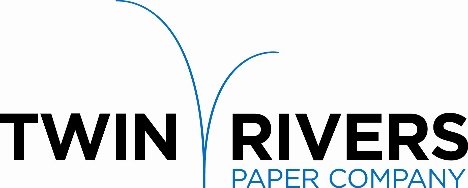 Twin Rivers Paper Company is a leader in the production of specialty papers.  We are pleased to announce that our Pine Bluff Operation is seeking a committed individual to join our team and grow their career as a full-timeReporting to the , essential duties of the position include the following:Develops, plans, manages, and executes capital projects from beginning to end.In partnership with Senior Management, identifies and drives strategic initiatives in the areas of maintenance and engineering to accelerate constructive long-term changeEnforces policies regarding health and safety as well as environment, and ensures that issues are dealt with as efficiently as possible, so the work environment is safe for employeesAssists in developing and maintaining the 3 to 5-year strategic plan for engineering Responsible for strategic project planning, staffing, and executionIdentifies and develops projects that are not yet funded or fully realizedWorks closely with federal, state and local governmental agencies to secure public funding whenever appropriateResponsible for developing and driving cost effective, strategic projects and business improvement opportunitiesActs as a key subject matter expert regarding maintenance and engineering initiativesDevelops solutions to business problems through in-depth analysis and develops innovative solutions Manages outside suppliers and contractors on projects as neededRequirements:Mechanical Engineering degreeStrong experience executing CAPEX projectsTwin Rivers Paper offers a competitive salary and an extensive benefit package. Please send your letter of interest and resume to:Twin Rivers Paper Company - Human Resources Department1701 Jefferson Parkway, Pine Bluff, AR 71602Or by Email:  pinebluffjobs@twinriverspaper.comApplications will be accepted until the position is filled.Twin Rivers is an equal opportunity employer, and all qualified applicants will receive consideration without regard to race, color, religion, gender, national origin, disability status, protected veteran status, or any other characteristic protected by law.  